   Автоматизация звука [ф].  1. Хлопни, если услышишь песенку ёжика:  Х , Ф, П,  Т,  Х,  В,  Т,  П,  Х,  Ф,  Ф,  Ф,  Х; ФА, ХА, ПА, ВЫ, ВА, ФА, ФУ, ВУ, ФЫ, ТЫ, ФЫ, ПЫ, ФА, ХЫ, ХА, ФА,ФЫ; Фото, кот, фантик, Ваня, фонтан, вата, футбол, фантазия, валенки. 2. «Фыркай, как ёжик»!  Ёжик фыркает: «Ф – ф – ф ». * Нажимай  пальцем на каждый гриб и произноси, как ёжик: «Ф»!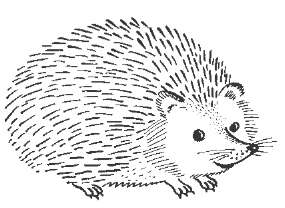 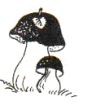 *Веди пальчиком по дорожке,  вместе с ёжиком  фыркай: «Ф – ф – ф»!   3. Ёжик умеет читать:           А               ФЫ   ФО    ФУФ       Э     ФА    ФУ    ФЭ    ФЫ   ФО              Ы            У        О4. Ёжик поёт песенки:                               ФО                      ФА                        ФЫ                        ФА                        ФЫ                     ФО5. Повтори песенки ёжика:Фа – фа – фа           Фа – фо – фуФо – фо – фо           Фо – фа – фыФу – фу – фу           Фы – фа – фоФы – фы – фы         Фу – фо – фыАф – аф – аф            Аф – ыф – офЫф – ыф – ыф         Ыф – аф – оф Оф – оф – оф           Оф – уф – ыф          Уф – уф – уф            Уф – оф – аф6. Повтори слова  (звук [Ф] в начале слова):Фата,  фауна – (животный мир), Фаина, фасад,фасон, фасоль, фаза, фазан, фант, фантик.Фон, фото, Фома, фонд, фонтан, фокус.Фу, фуга, фунт, фунтик, Фунтик.Звук [Ф] в середине слова:Софа, Софья, олифа, софы, патефон,Афоня, телефон, магнитофон, тайфун, фуфайка.Звук [Ф] в конце слова:Паф, Пиф, пиф – паф, пуф, миф, удав, шкаф, лев, сейф, гольф – игра.Звук [Ф ] в словах со стечением согласных: Фта, фты, фто, фту, фка, фкы, фку, фко. Флаг, флакон, флагман, флажок, фланель; Флот, флоксы, флотский;  Флейта, фляга;Кофта, кафтан, лифт, вкус, вкусный, туфли;Тафта, муфта; конфуз,  гольфы; 7. « Один – много»:Фазан – фазаны,       фонтан   -    …      ,    кафтан -…,фокус -…,                    телефон - …,              кофта – …, лифт - …,                     флейта -…,                 муфта - ….8. Повтори чистоговорки:Фа – фа – фа – У нас новая софа.                Фу – фу – фу – Нет ничего в шкафу?Фы –фы – фы – Шкаф поставим у софы.    Фу – Фу – Фу – Конфеты есть в шкафу!Аф – аф – аф – У нас новый шкаф.Задание: Проговорить каждое слово несколько раз с чётким произнесением [Ф].  Поиграй  в игры: «Один – много», «Жадина: это мой, моя,мои», «Чего, кого не стало?»Составь предложения с опорой  на две – три подходящие картинки.Главное!  Следить  за правильным произношением  звука [Ф]  в  речи.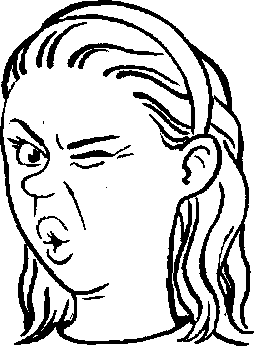 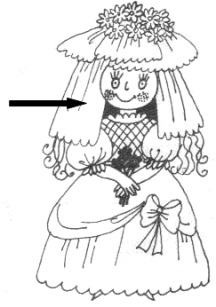 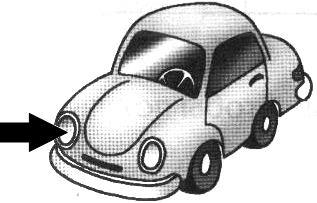 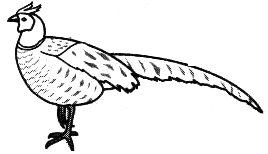 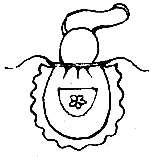 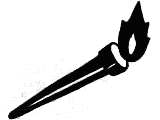 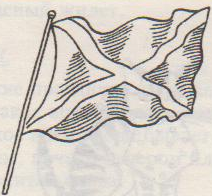 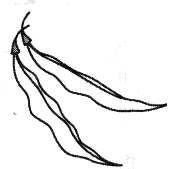 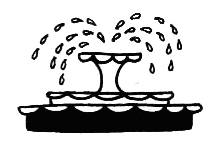 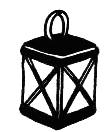 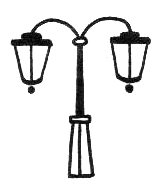 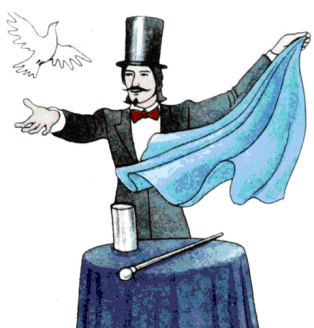 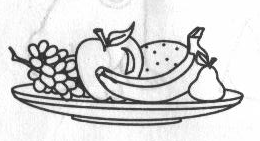 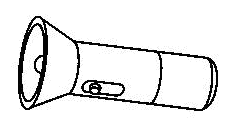 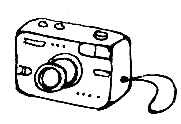 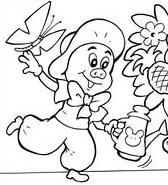 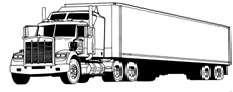 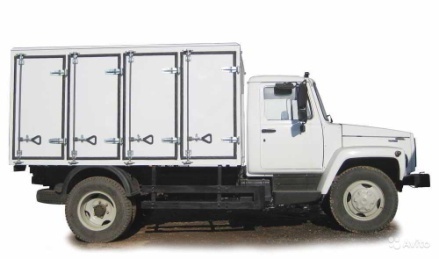 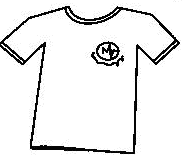 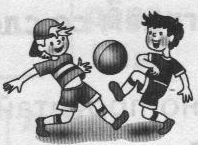 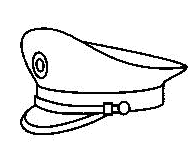 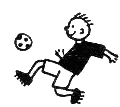    Речевой материал:фу, фата, фара, фазан, фартук,							факел, флаг, фасоль, фонтан, фонарь, фонари, факир-фокус, фрукты, фонарик,фотоаппарат, Фунтик, фура, фургон,футболка, футбол, фуражка, футболист.Задание: Проговорить каждое слово несколько раз с чётким произнесением [Ф].  Поиграй  в игры: «Один – много», «Жадина: это мой, моя,мои», «Чего, кого не стало?»Составь предложения с опорой  на две – три подходящие картинки.Главное!  Следить  за правильным произношением  звука [Ф]  в  речи.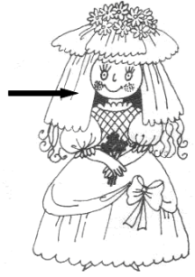 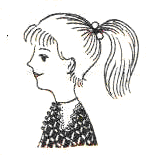 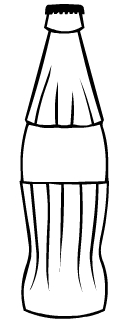 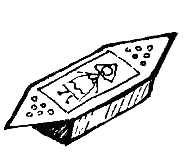 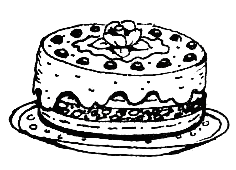 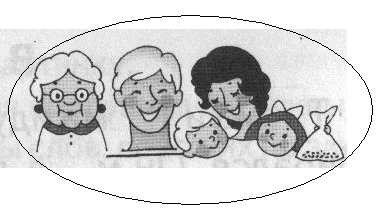 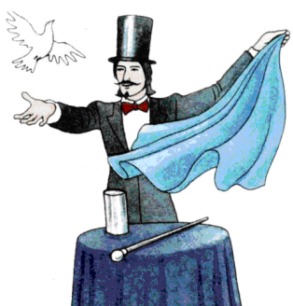 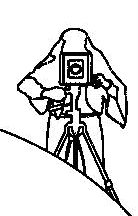 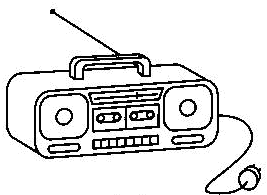 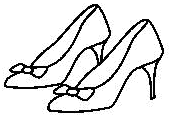 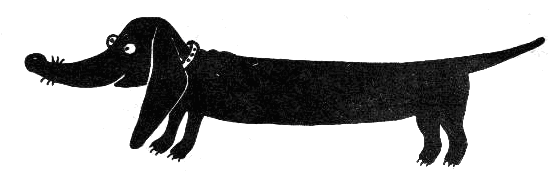    Речевой материал:Фата, Фаина, фазан, фанта, фантик.							Фонтан, фантазия, фото семьи   по  фамилии Фадеевы,  фокус. Фу, Фунтик,  футболист  Афоня,  снимать  факты на фото.Магнитофон, туфли, Фома.5. «Закончи предложения».У каждого  человека есть имя и …(фамилия).На липовой аллее есть фонтан. У  ТЮЗА тоже есть …(фонтан).Дядюшка Мокус показывает ….(фокус).Фаина достаёт вещи из платяного ….(шкафа).От конфет в шкафу  остались одни…(фантики).У маминой кофты модный …(фасон).6. Повтори предложения:Фокусник  показывает фокусы.Фома идёт домой. Софья  покупает кофту. У кофты модный фасон. Пиф – весёлый пёс. «Пиф – паф!» - восклицает Фома. У Фани кофта из фланели. У Афони  кафтан.Фаина покупает софу. В шкафу одни фантики.Фомин – это фамилия мальчика, Фомина – это фамилия девочки. Фаина – это имя девочки,  Фома – это имя мальчика. Фаина и Фома Фомины – близнецы.7. «Исправь ошибки Незнайки».Нашёл я в сливе… КОФТОЧКУ.Надела Фаина…  КОСТОЧКУ.На клёне зеленеет …ЛИФТ.На этажи  нас  возит  …ЛИСТ.Чтоб занавески шить нужна…ТАХТА.Чтоб отдыхать нужна …ТАФТА.Строители построят  …АРФУ.А музыкант настроит …АРКУ.На  площади бьёт …КАШТАН.На  улице цветёт …ФОНТАН.8. Повтори скороговорки:У Пифа  гость – Паф, у Пафа гость – Пиф.На улице – фонтан, на  Фоме – кафтан.Фокусник  Мокус  показывает  фокус.У Фаины – бантик, а у Фомы – фантик.У  Фаины  – патефон, у  Фомы  – магнитофон.У  папы  - телефон, у меня – «айфон».